King County Community Collaborative- KC3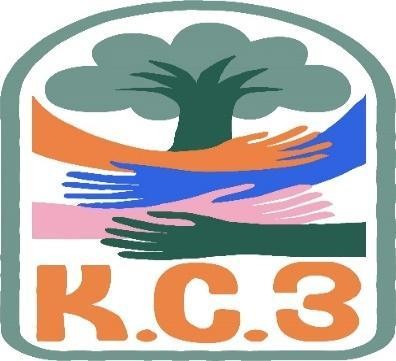 Voices of Change and EmpowermentJune 27th, 2023Virtual meetingVISIONTogether families, youth, communities, and systems will support opportunities to improve the resilience and recovery for all individuals who experience behavioral health challenges. Using an equity lens, we strive to acknowledge and address the disparities within all marginalized communities.MISSIONOur mission is to create an inclusive space for our community to be heard. In sharing stories of lived experiences, we bring forward the needs, strengths, and opportunities of the current behavioral health system. By taking the challenges and addressing them collectively, we create system change and resolution.AgendaWelcome & Introductions: MelodyInvite you to share your name and your role in the chatIf this is your first time and would like to share who you are please feel free too.*Cole introduced Taanvi and everyone voted her in as KC3’s new youth peer. (Cole is stepping down and into system role)Community Input and Concerns:Family Youth Professional Partnership Gathering – Event planning*Melody and Patty brought up the family picnic that will be happening in August 2023.-Ladies are asking for donations from agencies and volunteers for organization and work to get the picnic planned.Follow up – KC WISe referrals from CLIP closure* Everyone spoke about the needs and changes that are happening with CLIP.-Team spoke about taking the questions talked about to the WISe collaborative.Presentation: Happy Pride Month! – KC3Sharing Announcements, Updates: All are welcome to shareGPS*July 5th 2023 3:30 pm, youth led youth planning event-Everyone will get a $25 gift card for attendingfree summer dance and drumming events during the summer*Game night, every other sunday 7/9*Every thursday evening open house Avreayl*July 12th 2023 2:30pm, Tukwilla community center Resource fair for providers to help support prenatal care DADS MOVE*King county dads move support groups twice a month every other thursday-Participated in JuneteenthUpdate:GPS WSC*Nobody presentWorkgroups:Needs Assessment / Workplan – Reworking our goals (prioritizing areas of focus)*Reviewing plan and figuring out the best way to work that out .-Any specific areas of concern-how do we obtain more people to join or recruitYouth Engagement*spark, youth move, Nami and haley washington all show up Hopefully Taanvi will take it over.KC3 engagement Activity Time Thank you for attending. Be safe, stay well. Next meeting July 25th, 2023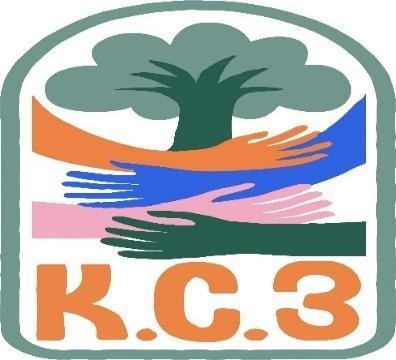 King County Community Collaborative- KC3Voices of Change and EmpowermentComfort AgreementSeek common ground and actionStay on taskNo side conversations Cell phones on silent Safe learning environmentBe willing to give and receive feedbackLeave your agency hat at the door. Bring your experience expertise and commitment.Remember we all bring the best intentions to our workValue everyone’s opinionAsk questions and check out your assumptions and thinkingListen carefullyLet your voice be heardProvide space to hear about immediate concernsIdentify areas of continued debate and defer toanother dayIf dissenting, offer an alternativeBe clear about discussion versus decision-makingStart meetings on timeObserve time framesKing County Community Collaborative KC3Voices of Change and EmpowermentRegional FYSPRTSafety PlanIf anyone during the meeting begins to feel uneasy or frustrated:First take a break, Leave the room if needed, and use the coping skills that are familiar to youSecond reach out to support people in the roomThird, Tri-leads will offer support to anyone who signals distress-emotionally or otherwise.Lastly, reach out to those in the room who have background n de-escalation (all Tri-leads, Convener, Mental Health ProviderKC3 Tri-leads will identify exits for members and attends will know how to safely exit the room if neededKC3 members and attendees agree to be present, aware and know who in the room (i.e. Tri-leads, Metal Health Providers individuals trained in de-escalation).KC3 Tri-leads and welcome committee will offer breaks to the group and individuals if conversations get heated or someone is signaling discomfort or distressed,If Aggressive behavior is present and you have no experience with de-escalation techniques, please find an exit and leave the room.IF you do have de-escalation experience you may provide support if you feel comfortable with this. If you feel unsafe or prefer to not engage with an aggressive individual, please find safe space and/or exit the room. Sharing Resources and information for Familieshttps://www.lamberthouse.org/(resources for LGBTQ+ youth and their allies)https://www.thetrevorproject.org/(crisis and suicide prevention for LGBTQ+ youth)https://www.pflagseattle.org/(resources for Parents and Friends of Lesbians and Gays)https://ingersollgendercenter.org/(transgender and gender nonconforming supports)https://www.glsen.org/(supports for LGBTQ+ youth and school inclusion)https://www.mccseattle.org/ (LGBTQ+ affirming church)